        Outlaw Dogs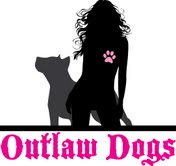 Adoption ApplicationDate: Name:Address: City: ____________ Zip Code: ____________Home phone: (      ) _________________Work/cell phone: (     )_____________E-mail: What is the best time to contact you?Date of birth (mm/dd/yyyy):Employer:Employer's phone:  (     ) ___________________Drivers License #: ________________  Personal ReferenceName:Address: Home phone (      ) __________________E-Mail:Which dog(s) are you interested in adopting? Why this dog? Please indicate all applicable reasons for wanting to adopt this pet:[ ] Companion [ ] Watchdog [ ] Family Pet [ ] Gift [ ] Other 
 Do you live in a: [ ] House [ ] Apartment [ ] Condo [ ] Mobile Home    Do you: [ ] Own [ ] Rent      How long have you resided at your current address? Does your lease permit pets? [ ] Yes [ ] No [ ] Not sure   Are there restrictions?May we contact your landlord?  [ ] Yes [ ] NoName and phone of landlord/leasing office: Would you object to a home visit by one of our representatives?[ ] Yes [ ] NoIf you answered "yes", please explain why? Please check all that apply to your home: ____ Busy household - visits by friends, in and out a lot, children, parties at 	home 
____ Noisy - TV, stereo, machinery, tools, children playing, dogs barking 
____ Moderate - normal comings and goings 
____ Quiet - "homebodies" few guests, come home and stay home 
____ Lots of children in the neighborhood 
____ Live on busy streetWhere will this pet spend most of his/her time?[ ] Crate [ ] Indoors [ ] Outdoors [ ] Garage [ ] Patio/Porch [ ] Other: Where will your new pet's main sleeping quarters be?[ ] Crate [ ] Pet Bed [ ] Share bed with owner [ ] Designated Room [ ] Outdoors [ ] Garage [ ] Patio/PorchWhere will your new pet be when you are not home?[ ] outside [ ] inside  [ ] crate  [ ] other _________________________What will he/she do for exercise and for potty time? Are all family members aware that you are considering adopting a pet?   [ ] Yes [ ] No [ ] Not sureDo they approve? [ ] Yes [ ] No [ ] Not sureIf there are children in the home, or that visit often, how old are they? How many people, including children, live in your home?Who will be responsible for daily care & feeding?  How long will the pet typically be alone in a 24 hour period? How much money do you expect to spend on this pet's care (including any medical care) in a year? What arrangements will be made for the dog when you travel? Current pets:Please tell us the breed and age of any dogs currently in your home: Are they spayed/neutered? [ ] Yes [ ] No [ ] Not sureIf you answered "no", please explain why. Are they all up to date on all ANNUAL vaccines, including Bordetella (aka Kennel Cough)? [ ] Yes [ ] No [ ] Not sureAre they on heartworm prevention? [ ] Yes [ ] No  [ ] Not sure  If so, what kind? Are they on flea medication? [ ] Yes [ ] No [ ] Not sure    If so, what kind?  
Are they currently licensed in your county? [ ] Yes [ ] No [ ] Not sureWhat other types of pets, if any, are currently in your home? Have you had other pets in the last five years? [ ] Yes [ ] NoIf so, what type and what happened to them (gave away, died of old age, hit by car, etc)? If your present living conditions were to change (move, change jobs, divorce, etc), what would you do with this dog? Under what circumstances would you feel it necessary to give this dog up?[ ] Dog barks or whines[ ] Dog has a potty "accident" in the home[ ] Dog damages property [ ] Dog becomes aggressive[ ] Dog becomes very ill[ ] You move to a different state[ ] Other, please explain: 
 Have you ever surrendered an animal to a shelter or humane society?  [ ] Yes [ ] NoIf so, please explain why? May we contact your veterinarian? [ ] Yes [ ] NoName & Phone: Have you ever been convicted of animal cruelty or neglect? [ ] Yes [ ] NoAny animal-related violations? [ ] Yes [ ] NoIf so, please explain what happened? EXPERIENCE WITH DOGSThe following questions will help us assess your experience with dogs so that we can place an appropriate dog in your home. You do not need experience in all of these areas to be approved.Do you have experience with any of the following? Please check all that apply:[ ] Crate Training [ ] Obedience Training [ ] Raising a Litter [ ] Modifying Behavior Problems [ ] Potty Training Please list any other experience that you feel will be beneficial in adopting one of our dogs:  Are you willing to commit to a training class/program with this dog if we   require it? [ ] Yes [ ] No [ ] Not sureDo you understand that we don’t always know if a dog is housebroken or not, and are you willing/able to potty-train this dog if necessary?  [ ] Yes [ ] No [ ] Not sureCheck types of confinement you can provide:[ ] Crate   [ ] Fenced yard   [ ] Kennel run   [ ] Other (please specify): Describe fence or kennel size/type: How do you plan to train/discipline this dog? Do you or any members of your family have any allergies to dogs?  [ ] Yes   [ ] No [ ] Not sureHow long are you willing to give this dog to bond with you/settle in to his/her new home?[ ] One day [ ] One week [ ] One month  [ ] Other 			INTITIAL EACH STATEMENT BELOW:_____ I understand I am committing to care for this animal and have it as a 	   part of my family for its natural life, which can be up to 17 years for a  dog. _____ I am financially able to provide for the animal’s needs. This includes 	  	  food, supplies, shelter, veterinary care and heartworm prevention, 	 	  which can be approximately $800/ year. _____ I have adequate time to spend with my new pet, which includes time 		  for training, exercise and grooming. _____ I understand that if I move, my pet will make the move with me. _____ I understand I must comply with all state and local ordinances  	 	  concerning pet licensing and vaccinations.Where did you hear about the pet you are applying to adopt?All of the above information I have given is true & complete to the best of my knowledge. I agree to follow the Rules and Policies of Outlaw Dogs. I understand that it is my decision whether or not to adopt any particular dog. I will not hold Outlaw Dogs responsible for any damage, injury, or harm caused directly or indirectly to any person or property by any dog I may decide to adopt.Outlaw Dogs, AT ITS SOLE DISCRETION, RESERVES THE RIGHT TO REFUSE ANY APPLICANT FOR ANY OR NO REASON.  I have read the disclaimer and agree to these terms and conditions.  Initial: ________Signature: _________________________ Date: _________________